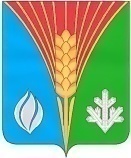 АдминистрацияМуниципального образованияЛабазинский сельсоветКурманаевского районаОренбургской областиПОСТАНОВЛЕНИЕ12.09.2023 № 81-пОб утверждении топливно-энергетического баланса за 2022 год муниципального образования Лабазинский сельсовет Курманаевского района Оренбургской областиВ соответствии с пунктом 4 части 4 статьи 14 Федерального закона от 06.10.2003 № 131 ФЗ «Об общих принципах организации местного самоуправления в Российской Федерации», согласно части 10 статьи 23 Федерального закона от 27.07.2010 № 190-ФЗ «О теплоснабжении», Приказом Министерства энергетики Российской Федерации от 14.12.2011 № 600 «Об утверждении Порядка составления топливно-энергетических балансов субъектов Российской Федерации, муниципальных образований», администрация муниципального образования Лабазинский сельсовет Курманаевского района Оренбургской области:1. Утвердить топливно-энергетический баланс администрации муниципального образования Лабазинский сельсовет Курманаевского района Оренбургской области за 2022 год согласно приложению.2. Контроль за исполнением постановления оставляю за собой.3. Настоящее постановление подлежит опубликованию в газете «Лабазинский вестник» и размещению на официальном сайте администрации муниципального образования Лабазинский сельсовет в сети Интернет.Глава муниципального образования                                        В.А.ГражданкинРазослано: администрации района, прокурору Приложение к постановлениюот 12.09.2023 № 81-пТопливно - энергетический балансмуниципального образования Лабазинский сельсовет за 2022 год.Однопродуктовый баланс энергетических ресурсов Уголь  Сырая  нефть Нефте-  продуктыПрирод-ный газПрочее твердоетопливоГидро-энер- гияи НВИЭАтом-наяэнер-гияЭлек-  триче- скаяэнергияТепловаяэнергия  Всего 12345678910Производство энергетических ресурсов1---------Ввоз2--49000---34493-83493Вывоз3----------Изменение запасов4----------Потребление первичнойэнергии5------34493-34493Статистическоерасхождение6----------Производствоэлектрической энергии7----------Производство тепловойэнергии8---------Теплоэлектростанции8.1----------Котельные8.2---1-----1Электрокотельныеи теплоутилизационныеустановки8.3----------Преобразование топлива9----------Переработка нефти9.1----------Переработка газа9.2---49000-----49000Обогащение угля9.3----------Собственные нужды10---------Потери при передаче11----------Конечное потреблениеэнергетических ресурсов12-49000---34493-83493Сельское хозяйство,рыболовство и рыбоводство13----------Промышленность14----------Продукт 114.1----------Продукт n14.n----------Прочая промышленность----------Строительство15----------Транспорт и связь16----------Железнодорожный16.1----------Трубопроводный16.2----------Автомобильный16.3----------Прочий16.4---------Сфера услуг17---49000---34493-83493Население18----------Использование топливно-энергетических ресурсовв качестве сырья и нанетопливные нужды19----------Строки топливно-энергетическогобалансаНомерстрокбалансаВид энергетическогоресурса123Производство энергетических ресурсов1-Ввоз283493Вывоз3-Изменение запасов4-Потребление первичной энергии583493Статистическое расхождение6-Производство электрической энергии7-Производство тепловой энергии8-Теплоэлектростанции8.1-Котельные8.21Электрокотельные и тепло-утилизационные установки8.3-Преобразование топлива9-Переработка нефти9.1-Переработка газа9.249000Обогащение угля9.3-Собственные нужды10-Потери при передаче11-Конечное потребление энергетических ресурсов1283493Сельское хозяйство, рыболовство и рыбоводство13-Промышленность14-Продукт 114.1-Продукт n14.n-Прочая промышленность-Строительство15-Транспорт и связь16-Железнодорожный16.1-Трубопроводный16.2-Автомобильный16.3-Прочий16.4-Сфера услуг1783493Население18-Использование топливно-энергетическихресурсов в качестве сырья и на нетопливные нужды19-